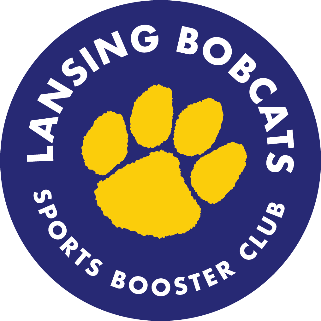 Sports Booster Club MeetingThursday, February 20, 2020High School Cafeteria6-7:30pmDraft of MinutesNote Taker: Billie Downs and Davina DesnoesTime Keeper:  Meeting called to order 6:00pmPresent: Officers:  Becca Lovenheim (President), Billie Downs (Vice President), Deb Bell (Treasurer) and Davina Desnoes (Secretary)Members and Guest:  Dorothy Debbie, Jen Dedrick, Brett Hotchkiss, Deb Huber Hwang, Margaret Shackell Dowell and Lyn Weil.TimeAgenda Item1.6:00Introductions2.6:05Approval of January 2020 Minutescorrections suggestedMotion - BDSecond – DB3.6:10Parent Representative Updatesboys swim finished 3rd in IAC (final meet Saturday); final record 8-4girls basketball done (no playoffs - growing year)boys basketball - sectional game @ Candor on Tuesdayindoor track - 6 are going to states (24 competed at state qualifiers)weight room - lots of kids are coming in (even over break) in club led by B Hotchkissbowling - 2nd at IACmod girls 8th grade bball (10-0)4.6:15Athletic Department UpdatesAthletic Director’s Updates3/10 - 5:30 - Spring Coaches TENTATIVE meeting (exceptional senior basketball game is also occurring at 6pm.  Lansing is hosting this year and Boosters will need to open concessions).3/19 - Winter Athletic Awards at 7:00pm – Boosters will do signage for team seating and provide tablecloths and cups. 3/19 – Boosters will still plan to meet from 5:30-6:15pm. Senior Picnic - continue with food truck (invite all coaches from all seasons) - 6/12 or 6/15.Coaches’ handbook goes to coaches.  Boosters would like to include information such as team funds and coaches fund. Senior Night scheduling for the same night for both boys and girls is still being looked into. Union Springs and Southern Cayuga currently do this. Portable sounds systems to be purchased (to be discussed at later agenda item).  Still getting quotes on gym and weight room sound systems. Storage is still being reviewed.  Still looking to move boosters’ mailbox. Minor work at track this summer (affects FLRC July meet).5.6:25New memberships – None6.Club Correspondence: N/Awill connect with spring coaches soon and identify parent reps7. 6:30Treasurer’s ReportChuck-a-ball (4 for classes, 1 night of life) - donating back to the classCalendars - make $600, but we have lots of leftConfirm who coordinates/donates from this.  Debbie Todd has contact information. 8.6:35Spirit/Sports Culture2/28: Leap Day Lock In: Minute to Win It Games/Prizes: need a Boosters rep to be at event - Billie and Davina will coordinate - 9:30-10:30pm (should arrive by 9:00pm to set up).3/19: Winter Athletic Awards9.6:45Webstore/Apparel & Gear SalesDuba Design Invoice – need to pay for logo design – about $780.Sideline Store openingMiddle School Fundraiser: blue hoodie (pull from store or keep exclusively for MS sales)Lansing gear exchange similar to elementary costume exchange. Margaret volunteered to lead.  Need to figure out details closer to June. Looking for ideas of how to get more volunteers working on projects even those who cannot attend the meetings?10.6:55Purchases & Future InvestmentsPortable speakers updateRecommend buying 4 of the sameCreate labels for each and also instruction sheetWill be temporarily stored in the concessions room at the high school but will need a permanent storage home. Bleachers quoteTwo on each side of baseball, softball (additional options include opposite side of Sobus, tennis)15’ x 81” - looking into communicating with Glen about where/how, etc. (Brett H. will help with logistics of best place to put bleachers).Need to create team work projects to dig Looking to rec dept. for helpCayuga Quarry is an option to ask for stone – Dorothy will helpCommunity donors outreach11.7:05ConcessionsSabine will provide an overview at the next meeting of using Amazon and BJ’s for purchases.Only two home track meets and maybe two over the summer that need concessions.Training videoUpdate from coordinatorUpdate re: equipmentHot dog grill up at Sobus (getting repaired)Popcorn machine didn’t get switched (popcorn machine down in cafeteria is too small)Looking at purchasing a warmer for Sobus for hotdogs and pizza.New health guidelines do not apply to boosters (but something to look at and be aware of)No word from Jeremy Richardson (video graphics) for training video.Can we streamline instructions for deposits?  Davina will look at current instructions. 12.7:10Calendar of events & initiatives/drivesAn event list was passed around to review and add to.  List is intended to help coaches know when things are going on Will create a google doc for others to update 13.7:15Upcoming elections at end of this year: president & secretaryHow do we get a quick recap of meeting14.7:18Graduation Awards:Review criteriaInterest in an award given by athletics and funded by Boosters?Interest in a plaque that recognizes Boosters graduation award recipients?Possibly ask Athletics to budget for their awards?15.7:25Continuing conversations: Mailbox location, deposit protocols.  Invitation for other feedback.Electronic side needs to be used more - can someone check with Tina - are the signs not working?16.7:35Meeting adjourned.  Next meeting March 19th 5:30 – 6:15pm